МБУК  ЦЕНТРАЛЬНАЯ БИБЛИОТЕКА МР БЛАГОВАРСКИЙ  РАЙОН МЕТОДИЧЕСКИЙ ОТДЕЛ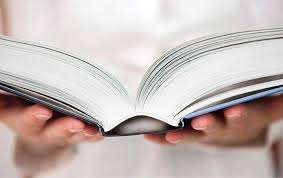 МЕТОДИЧЕСКИЕ  РЕКОМЕНДАЦИИ ДЛЯ БИБЛИОТЕКАРЕЙДень информации. День библиографии.                                          День специалиста.с. Языково,2015г.Уважаемые коллеги!В свете того, что информационная деятельность, является наиболее важной в работе современной  библиотеки, хочется обратить Ваше внимание на такие актуальные формы работы как День информации, День специалиста, День библиографии.В данных методических  рекомендациях представлены теоретические основы этих форм работы и практические советы по их организации и проведению.Эффективной формой ознакомления читателей библиотеки с новыми поступлениями является проведение дней специалиста, дней информации, выставок-просмотров. Преимущество их состоит в том, что читатели имеют возможность непосредственно знакомиться с поступившими в библиотеку материалами.День специалиста - это комплексная форма обслуживания, сочетающая непосредственный показ первичных и вторичных документов с  другими мероприятиями по пропаганде достижений науки и техники. По характеру и назначению День специалиста занимает промежуточное место между массовым и групповым библиографическим обслуживанием. Как говорит само название, он организуется для специалистов определенной категории (экономистов, учителей, бухгалтеров и т. д.).Если День специалиста проводится для данной категории работников впервые, подбор литературы осуществляется ретроспективно, при, повторном проведении - ограничиваются новыми поступлениями. Наряду с показом отобранных первичных и вторичных документов День специалиста включает чтение лекций, демонстрацию фильма по данной тематике и обязательно библиографический обзор основной литературы. Такой комплекс мероприятий и возможность непосредственного общения специалистов между собой («неформальный» канал коммуникаций) превращает День специалиста в весьма эффективное средство пропаганды новейших достижений науки и техники, передового производственного опыта. В некоторых библиотеках специалистам могут быть предоставлены копии малообъемных документов или же они могут получить по МБА материалы, с которых нельзя снять копии.Примеры проведения Дня специалиста могут быть такие: «День делового человека», «День руководителя», «День политика», «День менеджера», «День учителя» и др. День информации - это тоже комплексное мероприятие, предусматривающее информацию о новых поступлениях, включая и библиографические материалы. Периодичность проведения Дня информации зависит от количества поступающей литературы; при небольшом объеме поступлений организуется один раз в месяц. В крупных научных библиотеках выставка новых поступлений обновляется еженедельно. В массовых библиотеках Дни информации рекомендуется проводить 6-10 раз в год. Дни информации могут быть тематическими («Вам абитуриенты», «Семья, общество, закон», «Экология и современность», «Нобелевские лауреаты» и др.) и универсальными («Новинки библиотеки»).О днях информации библиотека извещает читателей, организациии учреждения, находящиеся в зоне обслуживания, с помощью плаката, по местному радио и через местную печать, а также путем рассылки специальных писем-извещений. Особенно важна такая реклама в начальный период организации Дней информации. В специальных библиотеках на этом мероприятии обязательно присутствуют технические информаторы.Выставка-просмотр или подборка новых поступлений организуется, как правило, в читальном зале библиотеки (продолжительность один-два дня). Литературу группируют по основным отраслям знаний и раскладывают на столах. Источники библиографической информации  также подбирают и в соответствии с их содержанием располагают вместе с первичными документами. Работники библиотеки организуют сбор заявок от посетителей на заинтересовавшие их материалы, проводят консультации, обращают внимание на необходимость знакомства с библиографическими источниками, отражающими литературу вопроса.В некоторых ЦБС показ новых поступлений сопровождается устным библиографическим обзором наиболее ценных книг. Иногда этот обзор записывается на магнитную ленту, и при желании читатели могут его прослушать. Готовит обзор, как правило, библиограф центральной библиотеки, но могут привлекаться и сотрудники других подразделений, в том числе отдела комплектования и обработки, первыми анализирующие содержание поступивших книг в процессе каталогизации и индексирования.Поскольку Дни информации проводятся в течение двух-трех дней, и далеко не всем читателям удается посетить библиотеку именно в эти дни, эффективность данного мероприятия в региональных библиотеках (в том числе отраслевых) снижается. Поэтому весьма желательно иметь картотеку новых поступлений. Ею могли бы воспользоваться читатели, не присутствовавшие на Дне информации.Представляет интерес использование этой формы информирования для пропаганды краеведческой литературы. Например, «Местная власть и библиотека», «Библиотека и наш край», «Библиотеки – центры культуры». Успешное развитие библиографической деятельности библиотек любого типа и особенно такого направления, как библиографическое информирование специалистов, немыслимо без установления тесных связей с библиотеками других ведомств и информационными службами, без координации этой работы внутри отрасли, региона (области, района, города). Сегодня общепризнанным является такое положение, когда ни одна, даже самая крупная библиотека не в состоянии удовлетворить информационные потребности читателей, опираясь только на свои информационные ресурсы.Как правило, организаторами взаимодействия библиотек в регионе выступают универсальные библиотеки Министерства культуры. И это не случайно, ибо по своему статусу они представляют межведомственные интересы и в определенной мере являются ответственными за библиотечно-библиографическое обслуживание всего населения соответствующего региона, за преодоление ведомственной замкнутости научных и научно-технических библиотек. В этом плане деятельность универсальной библиотеки, подчиненной местным органам власти, правомерно рассматривать в рамках более широкой деятельности этих органов, направленной на устранение ведомственного подхода к социально-экономическому развитию региона.Одним из направлений в информационно-библиографической работе библиотек является работа по повышению информационно-библиографической культуры читателей, которая ведется в устной, наглядной, печатной, а также в комплексной форме. Дни библиографии представляют собой комплексную форму работы по повышению информационно-библиографической культуры.Дни библиографии (ДБ) рекомендуется проводить в библиотеках 1-2 раза в год. Программа Дня библиографии составляется за один-два месяца до проведения очередного мероприятия, о ней оповещают читателей с помощью объявления, а также открыток-приглашений.К каждому такому мероприятию библиотекари и библиографы должны тщательно готовиться, а именно:- формулируют цель и задачи ДБ;- выбирают тему ДБ;- определяют читательский адрес ДБ (для массового читателя или определенной читательской группы – учащихся школ, лицеев, техникума, студентов, педагогов и др.);- определяют дату и место проведения ДБ;- вывешивают объявление о проведении ДБ в помещении библиотеки;- рассылают открытки-приглашения на ДБ читателям;- составляют план проведения ДБ;- распределяют обязанности между работниками различных отделов библиотеки в соответствии с интересами и возможностями каждого;- подбирают библиографические пособия по теме ДБ;- готовят и выпускают новые библиографические пособия;- продумывают тексты бесед и библиографических обзоров;- составляют вопросы для библиовикторин или конкурсов;- оформляют выставки-просмотры литературы;- оформляют выставки библиографических пособий;- подготавливают библиотечно-библиографические уроки.Дни библиографии могут быть универсальными и тематическими.Универсальные Дни библиографииВ программу универсальных Дней библиографии может быть включен целый ряд мероприятий по самым различным направлениям библиотечно-библиографической подготовки читателей:- история книги и библиотек;- навыки самостоятельного поиска информации в АК, СК, КСК, СКС, картотеке «Персоналии»;- знакомство с ББК;- навыки самостоятельного выбора книг в свободном доступе;- методы самостоятельной работы с книгой;- правильное оформление  читательского требования;- работа с критической литературой, справочными изданиями и периодикой;- составление библиографических списков книг для чтения;- составление записей о прочитанном;- использование библиографических пособий при выборе литературыи др.День библиографии может быть универсальным и в том случае, когда его задачей будет помощь школьникам в освоении предметов школьной программы, а целью - знакомство с библиографическими пособиями по самым разнообразным отраслям знаний и наукам, изучаемым в школе: математике, астрономии, биологии, химии, истории, литературе, иностранным языкам, географии. Назвать такой День библиографии можно «За страницами ваших учебников».Универсальный День библиографии для старшеклассников под названием «Нить Ариадны» может быть полностью посвящен знакомству юных читателей с интереснейшей наукой – библиографией. Программа такого ДБ может включать в себя:- рассказ о науке библиографии и работе библиографов;- презентацию книги И. Г. Моргенштерна и Б. Т. Уткина «Занимательная библиография» (М.,1987);- знакомство с рекомендательными библиографическими указателями по актуальным темам и проблемам (через книжную выставку и обзор);- библиографическую игру «Лоцманы книжных морей», где участникам нужно будет ответить на вопросы, связанные с библиографией, а так же самостоятельно составить небольшие списки литературы для подготовки к докладу, уроку, реферату с помощью рекомендательных указателей.Тематические Дни библиографииПродумывая программу тематических Дней библиографии каждая библиотека должна учитывать:- ведущую тему в работе библиотеки;- ведущие темы года;- читательские группы;- состав книжного фонда библиотеки;- наличие нужных библиографических пособий в справочно-библиографическом фонде (СБФ) библиотеки.Основой любого Дня библиографии являются библиографические пособия. Можно провести Дни библиографии следующей тематики:«Созвездие имен великих» (о Нобелевских лауреатах);«Благотворительность и меценатство в России»;«Звезды серебряного века»; «Суровая правда Победы;«На краю пропасти (проблемы социальной жизни современного  общества)».Рекомендуем провести в библиотеке тематический День библиографии «Башкортостан в потоке информации»;«Благоварский район в потоке информации».Формы  работы, используемые в программе Дней библиографии:При проведении Дня библиографии используются самые различные устные, наглядные и печатные формы  работы по повышению информационно-библиографической культуры читателей:- Выставки-просмотры- Выставки по одному библиографическому пособию- Выставки библиографических пособий- Презентации и премьеры библиографических пособий- Библиотечные плакаты- Консультации- Беседы об отдельных изданиях- Обзоры библиографических указателей- Конкурсы- Викторины- Книжные закладкиПри подготовке Дня библиографии важно помнить, что любая из вышеназванных форм работы по формированию информационно-библиографической культуры читателей требует сочетания с остальными. Успех консультаций, обзоров, бесед в значительной степени зависит от наглядности, а все наглядные формы работы требуют живого слова библиотекаря. Поэтому книжные выставки и выставки-просмотры обязательно должны сопровождаться рекомендательными (или информационными) библиографическими обзорами. В них библиотекари рассказывают о литературе, представленной в разделах и подразделах выставок, обращают внимание читателей на наиболее интересные издания и актуальные публикации в периодических изданиях.Для закрепления и проверки знаний, полученных на мероприятиях Дня библиографии, библиотекари все чаще включают в программы Дней библиографии такие перспективные игровые формы работы с читательской аудиторией как библиографические аукционы, КВН, конкурсы, информины, викторины и другие мероприятия, которые иногда ошибочно считают занятиями для маленьких читателей. Но сегодня игровые формы обучения завоевывают признание на всех уровнях образования. Тем более они уместны в работе с подростками, для который обычно библиотекари и проводят Дни библиографии во взрослых библиотеках. Сегодня в библиотеках все большую популярность получают библиографические ринги «Поле чудес», «Что? Где? Когда?», «Счастливый случай», «Звездный час» и многие другие, построенные по тому же принципу, что и телевизионные игры, но исключительно на литературном и библиографическом материале.Составитель: библиографТкачёва И.Н.